16.11.21							Учебная группа 4ТМ Преподаватель Павлова Светлана Ивановна
ОП. 11 Автомобильные перевозки
Тема 2.3 Организация и технология  перевозок грузовЛекция №26Цели занятия:- образовательная – изучение видов маршрутов движения грузовых автомобилей, понятия о рациональных маршрутах, методики расчета ТЭП работы подвижного состава на разных видах маршрутов;воспитательная – воспитание интереса к выбранной специальности;развивающая – развитие умения анализировать полученную информацию, в частности руководствоваться методикой расчета ТЭП работы подвижного состава на разных видах маршрутов.Задачи занятия: рассмотреть виды маршрутов движения грузовых автомобилей, значения коэффициента использования пробега на них, методику расчета ТЭП работы подвижного состава на разных видах маршрутов. Мотивация:	полученные знания и умения необходимы для дальнейшего изучения учебной дисциплины ОП.11 Автомобильные перевозки и найдут практическое применение при трудоустройстве по специальности.Задание студентам:Записать в тетрадь и выучить конспект лекции.Ответить на контрольные вопросы. Фотографию конспекта и ответы на контрольные вопросы в текстовом документе в формате Word или в тексте электронного письма прислать на электронный адрес pva30011955@mail.ru в срок до 16.00  16.11.2021.  План:1. Виды грузовых маршрутов. Понятие о рациональных маршрутах.2. Расчет технико-эксплуатационных показателей работы подвижного состава на разных видах маршрутов.Литература: 1.Ходош М.С. Грузовые автомобильные перевозки М: 1986 г. – 204 с., стр.61–63, 70–862.Туревский И.С. Автомобильные перевозки, издательский центр «Форуш», 2008 г. – 224 с., стр. 73–753.Рафф М.И. Грузовые автомобильные перевозки. К.: Высшая школа. 1975–288с., стр. 53–64Конспект лекции:Вопрос №1 Виды грузовых маршрутов. Понятие о рациональных маршрутахМаршрутом называется предварительно  разработанный, наиболее рациональный путь движения подвижного состава между грузопунктами.При разработке маршрута необходимо учитывать следующие требования:-путь движения должен пролегать по кратчайшему расстоянию;-необходимо придерживаться правил безопасности движения с максимальной скоростью;-исключить встречные и сокращать повторные перевозки;-должна быть максимальная производительность подвижного состава и минимальная себестоимость перевозок.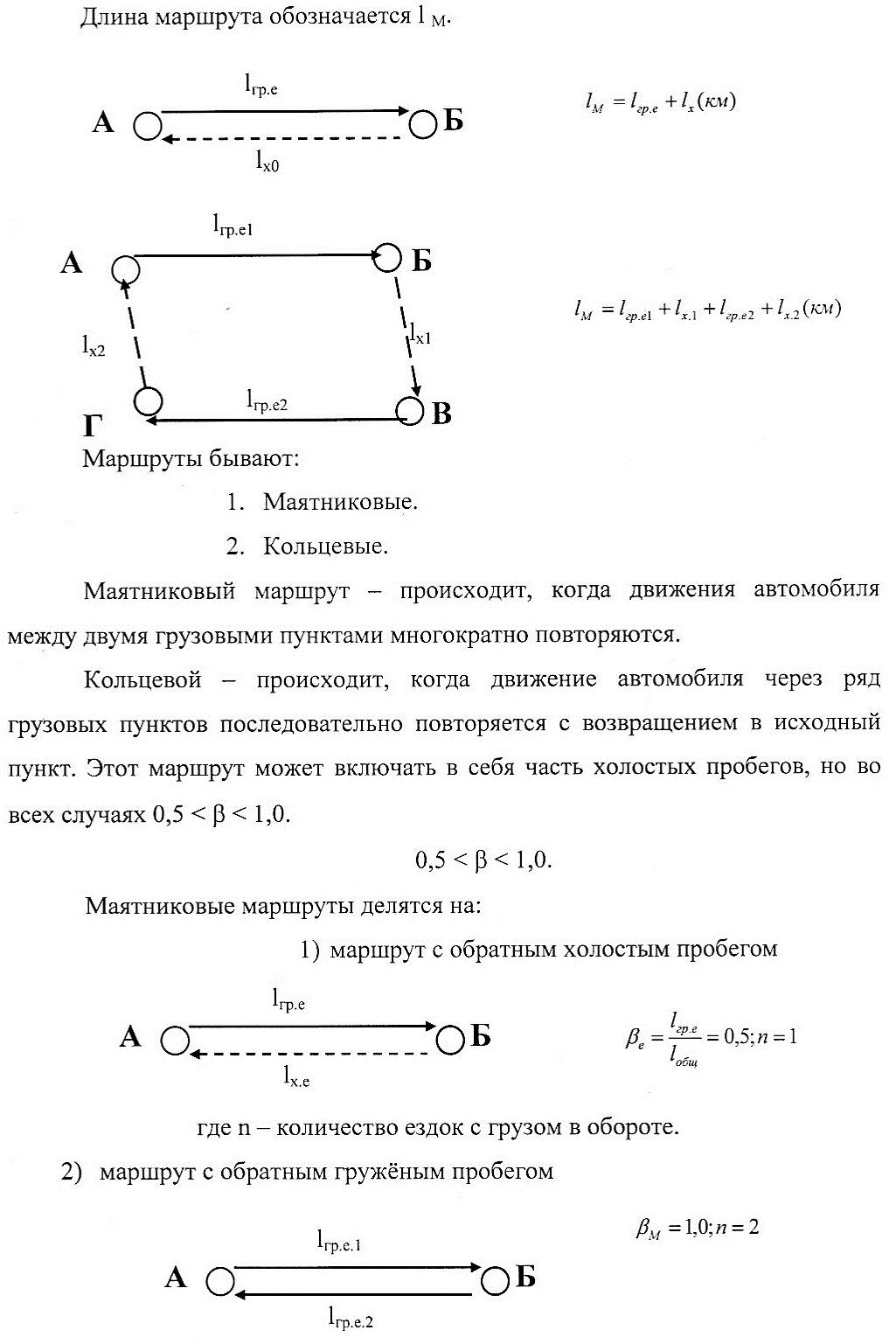 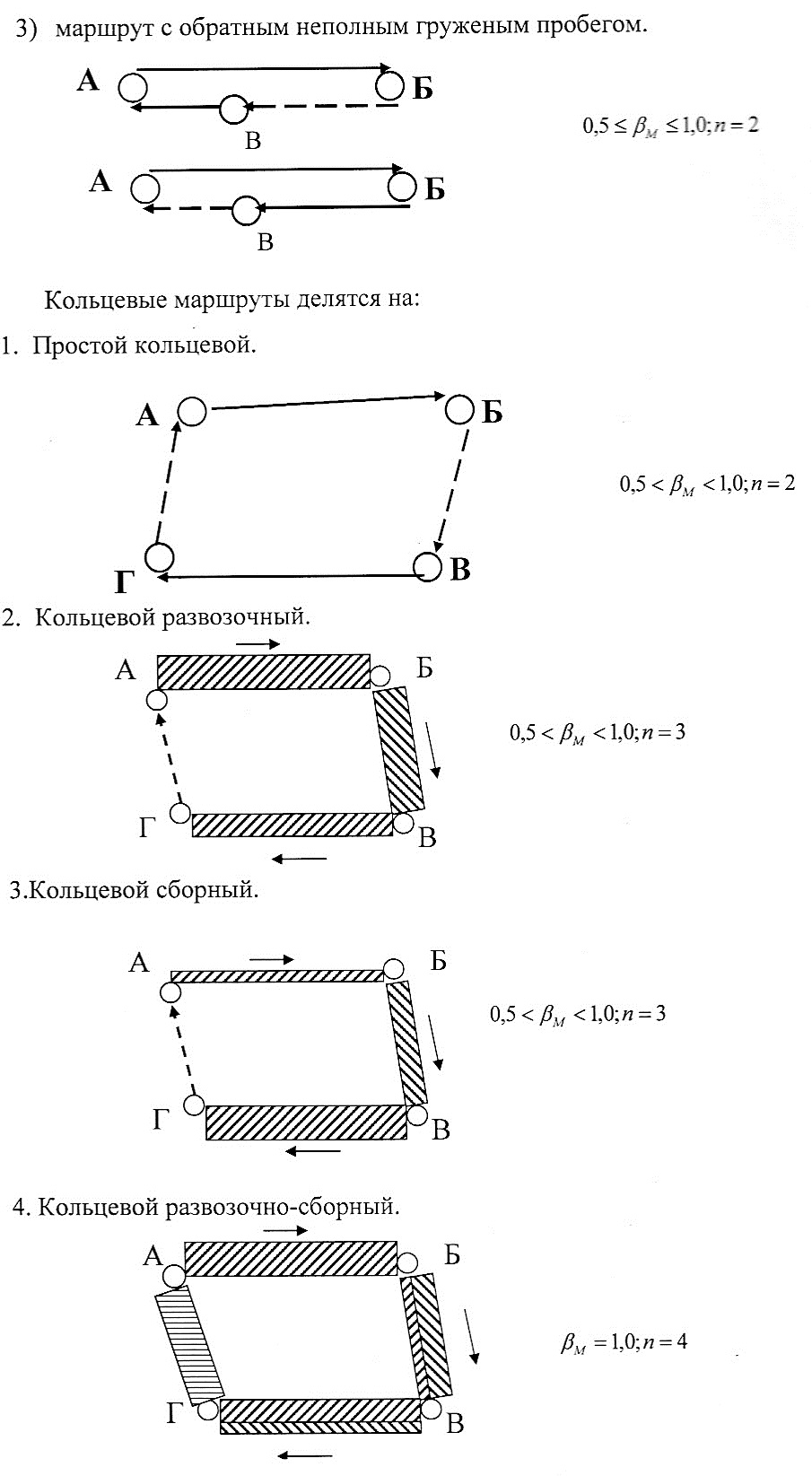 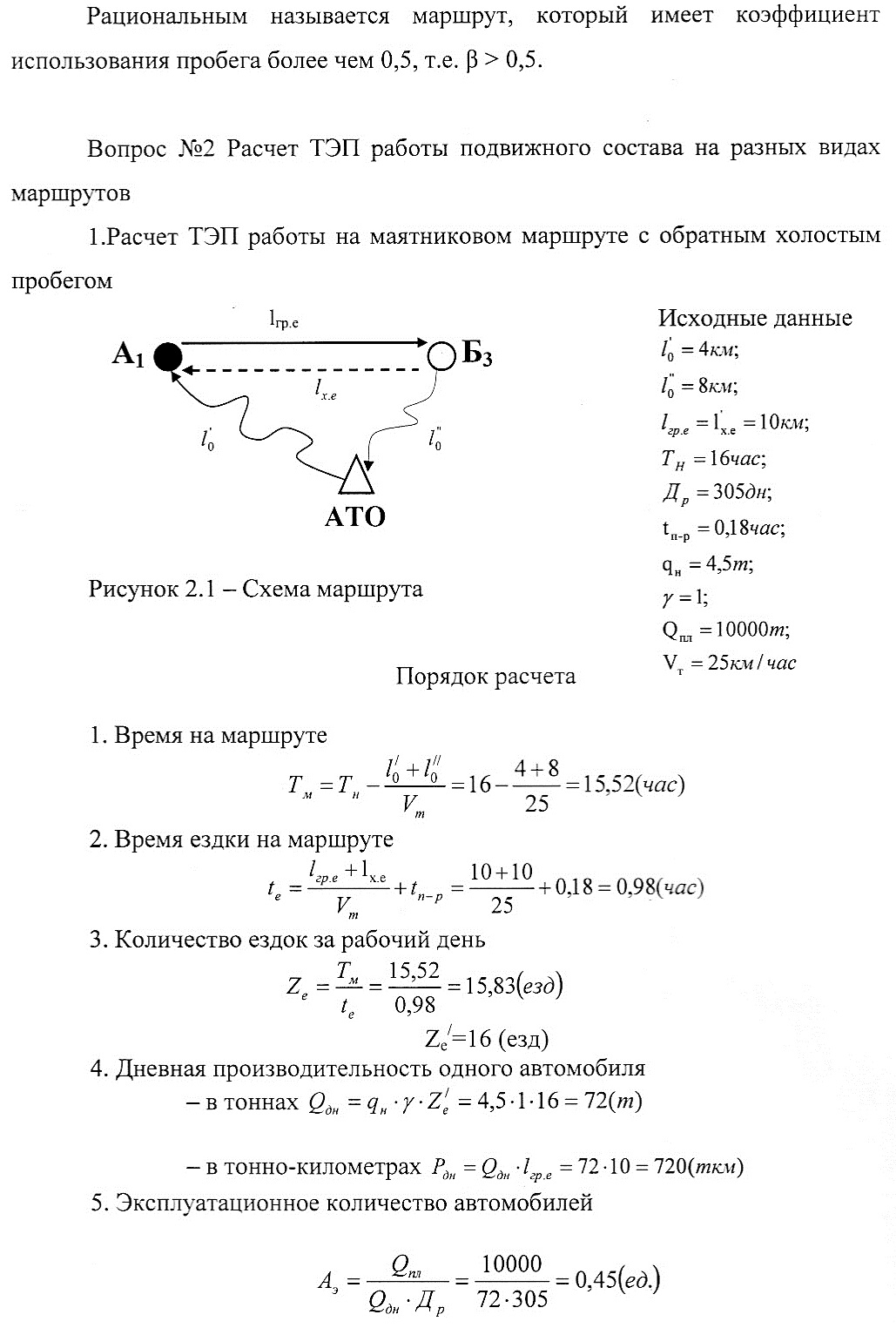 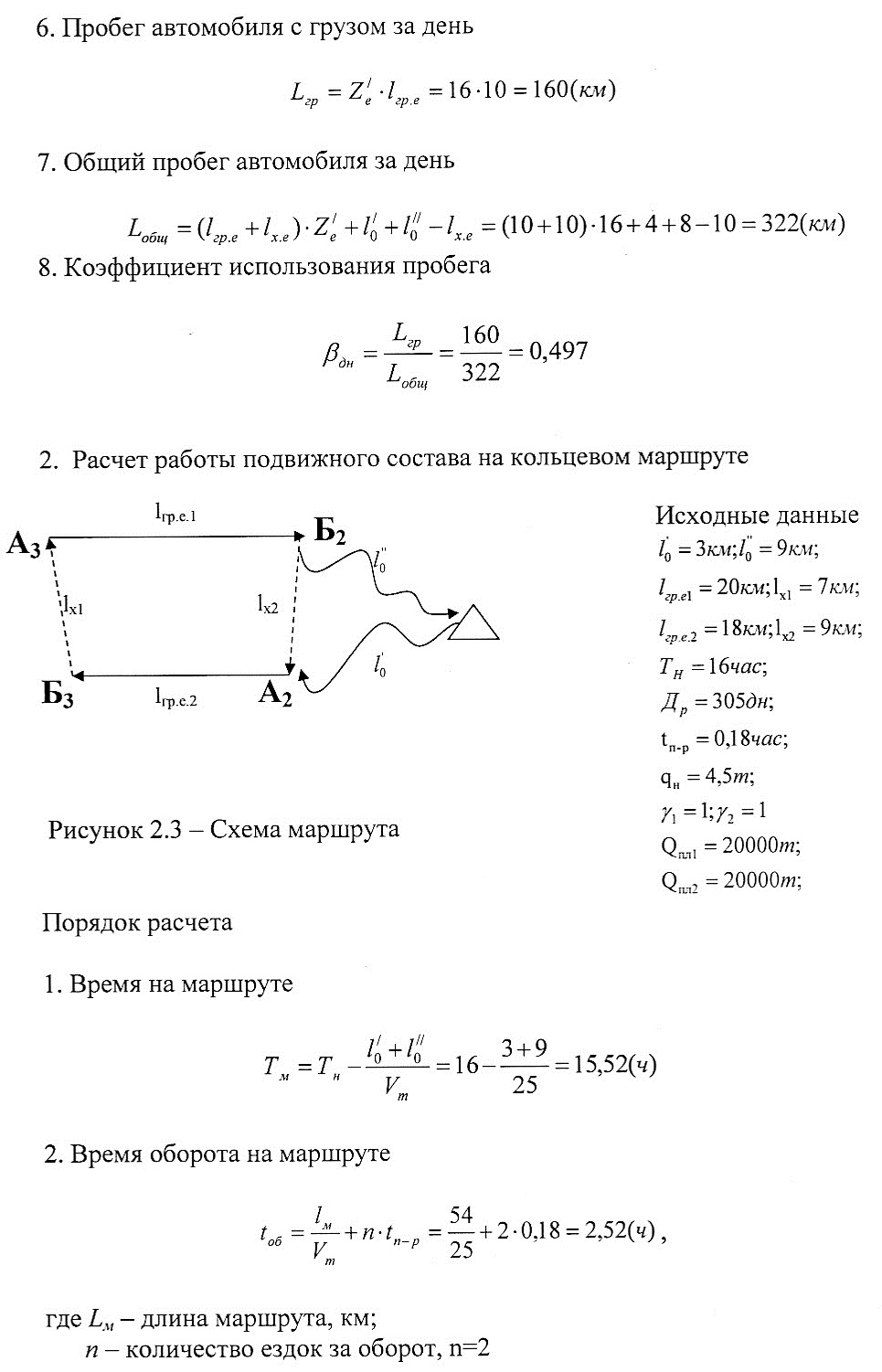 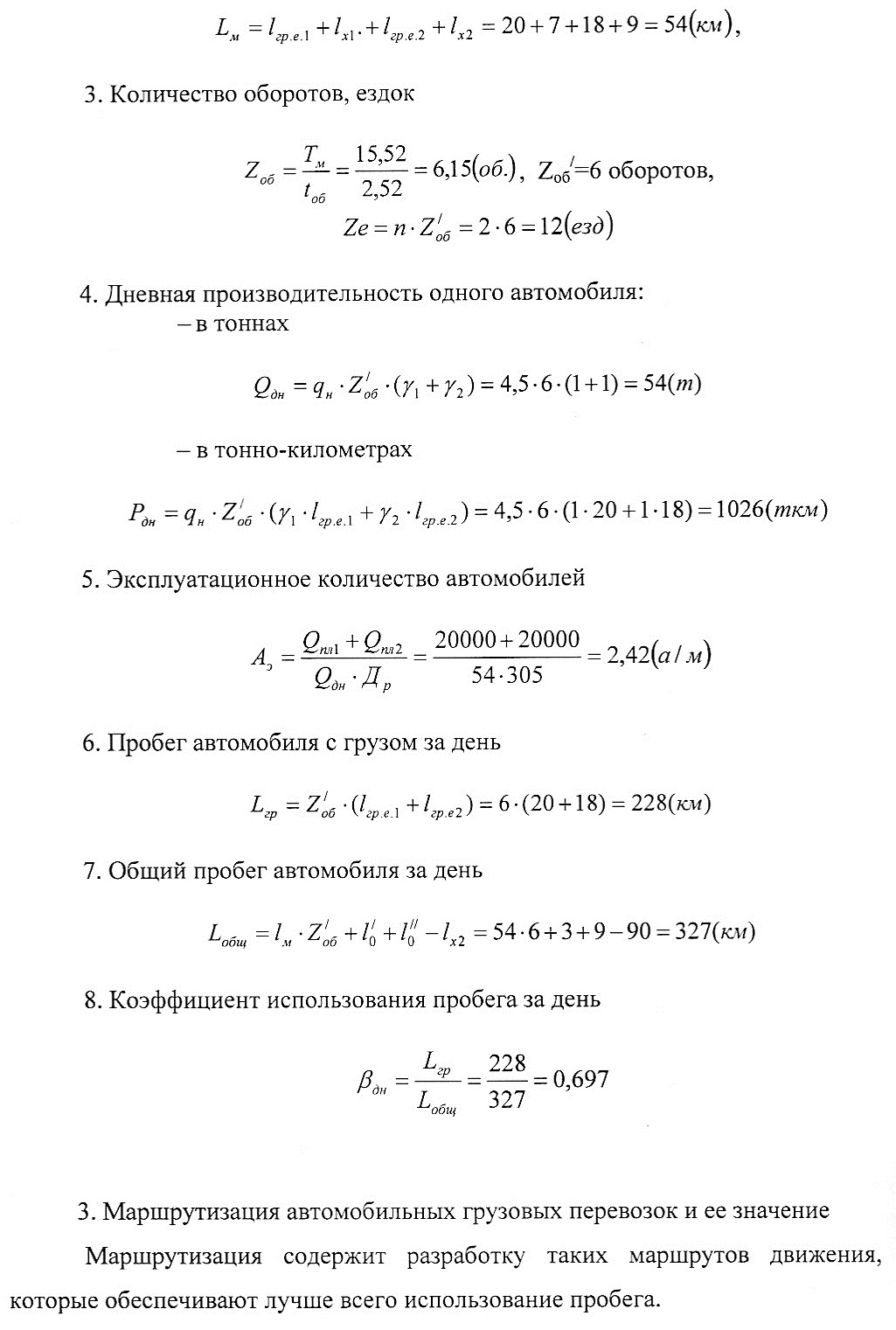 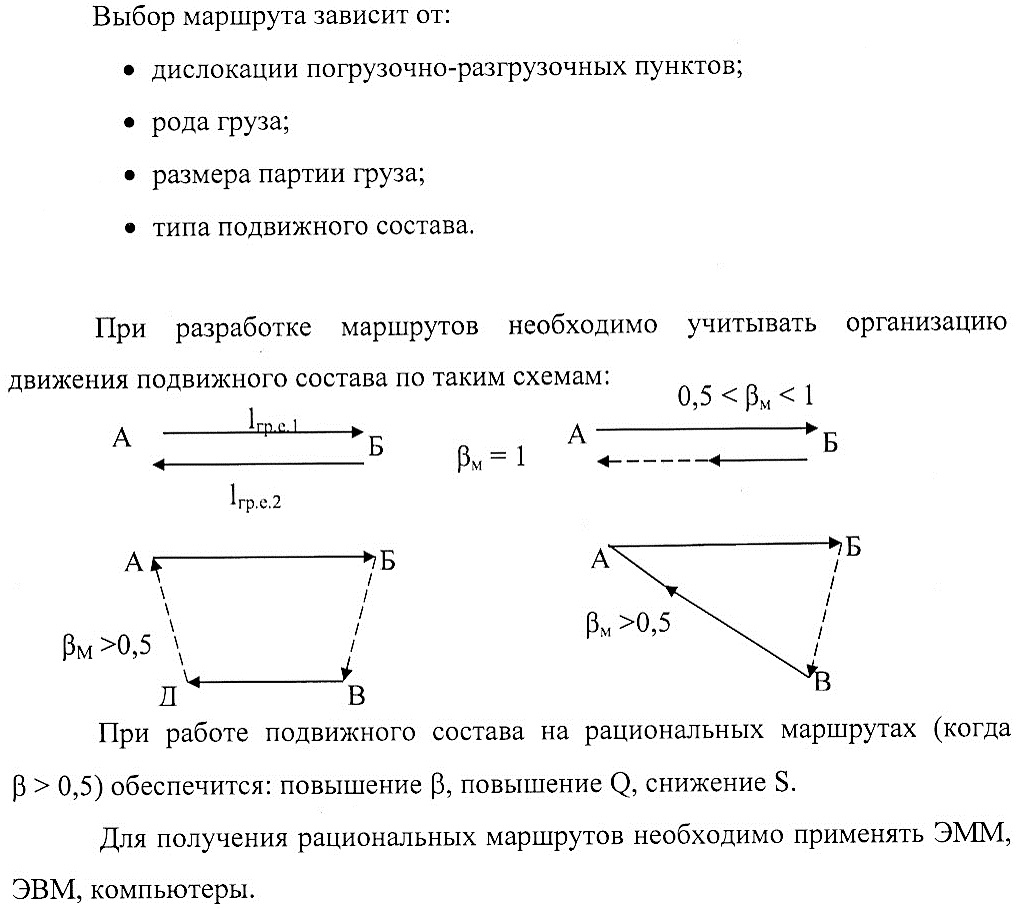      Вопросы: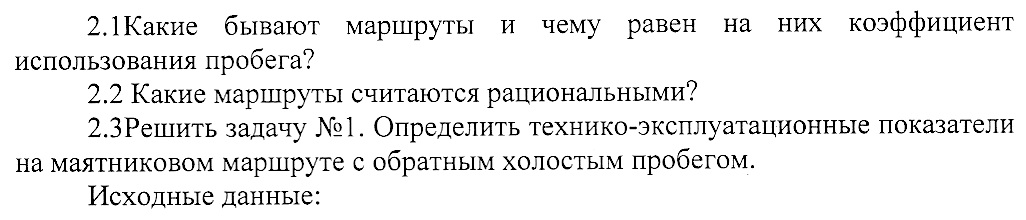 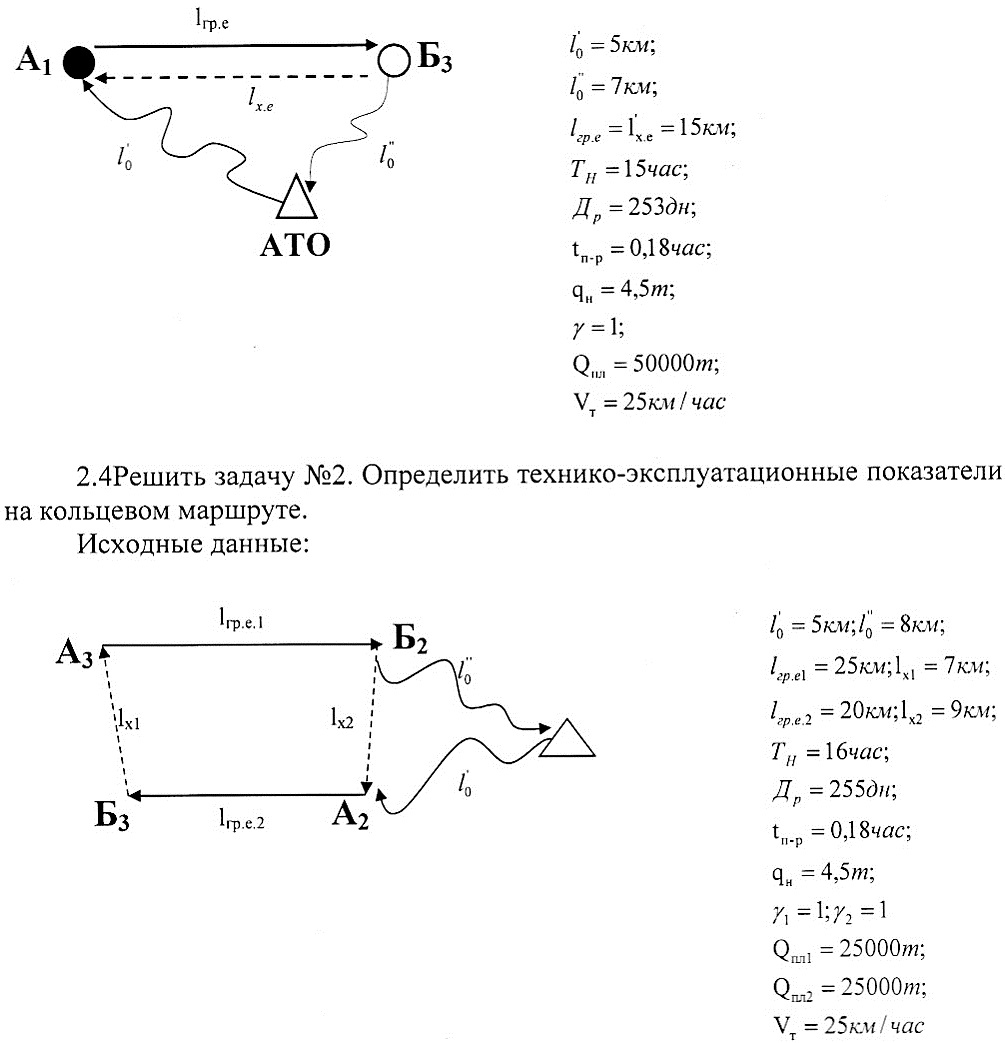 